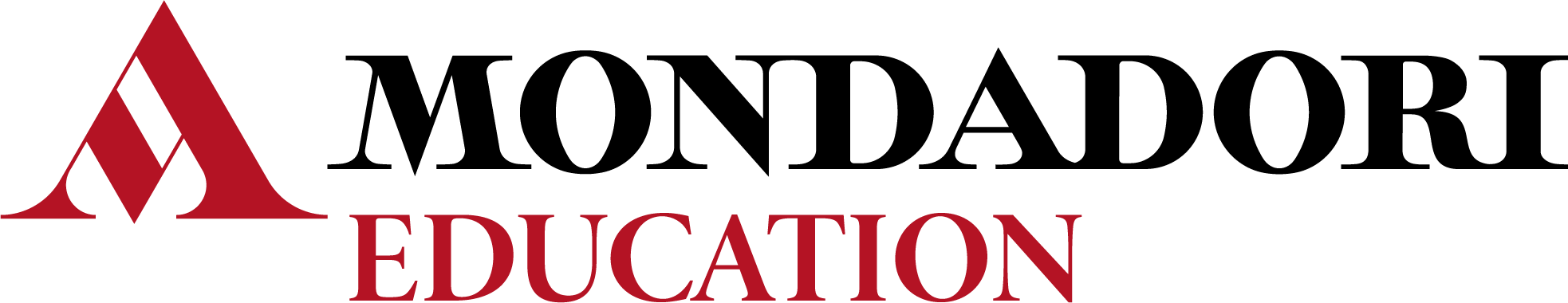 Per l’anno scolastico______________ nella classe ______________ si propone l’adozione del testo: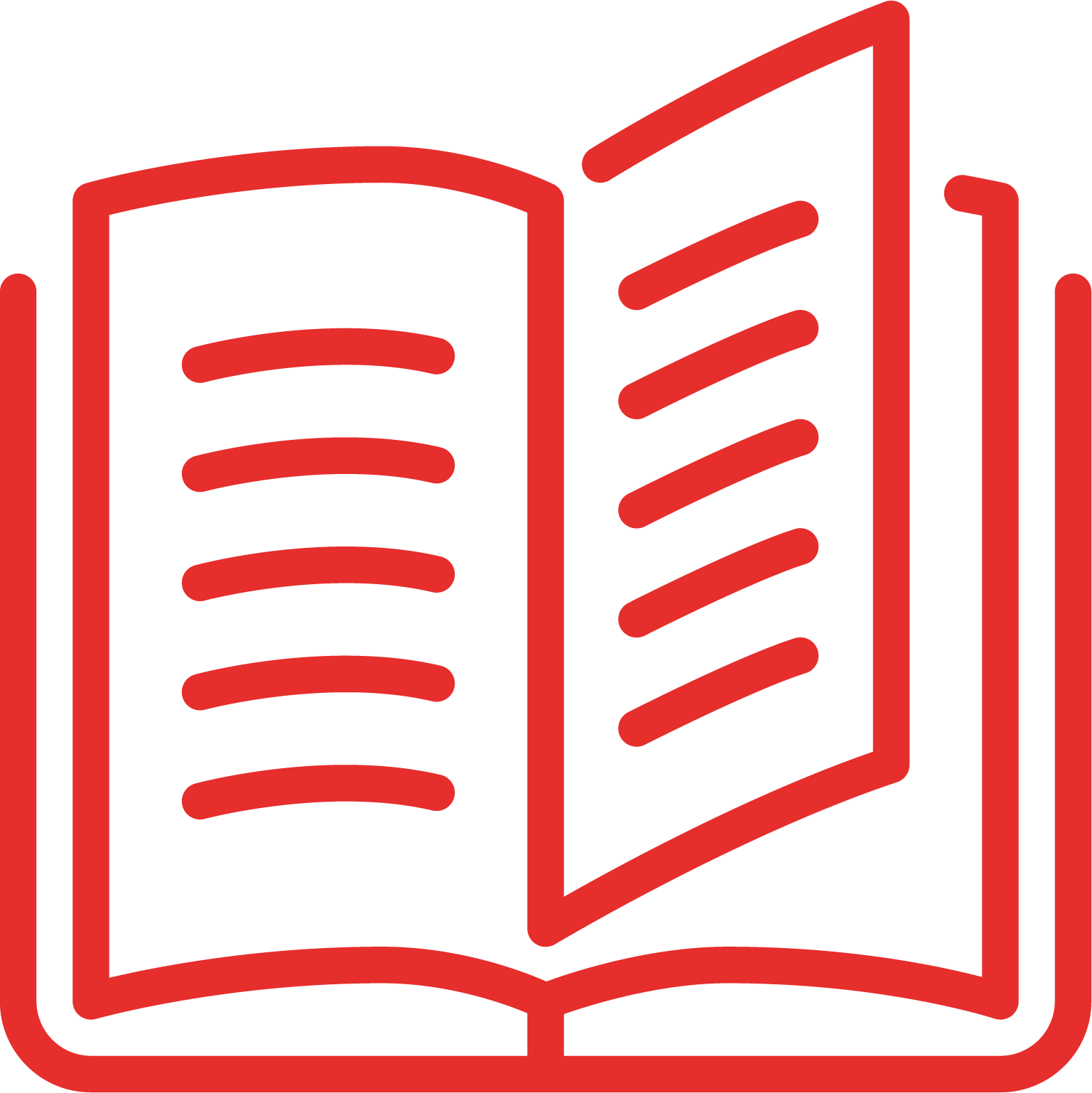 Laura ValdiserraPAROLE IN CERCHIO Minerva ScuolaConfigurazione:Classe 4a Parole in cerchio							      9788829860876Classe 5a Parole in cerchio							      9788829860982Perché propongo di adottare PAROLE IN CERCHIOIl susseguirsi di Unità tematiche e Unità tipologiche mi consente di alternare percorsi di comprensione delle letture con l’analisi delle tipologie testuali, stimolando interazione e riflessione degli alunni.Il volume interamente dedicato alla scrittura, collegato con puntuali rimandi al libro di lettura, mi permette di lavorare sulle caratteristiche delle tipologie testuali approfondendole attraverso la produzione.Il metodo induttivo utilizzato nel volume di grammatica semplifica la comprensione delle regole e consente di applicarle con maggiore facilità nelle esercitazioni. L’Educazione Civica viene approfondita nei volumi e in un quaderno dedicato che segue perfettamente le Linee guida del MIUR in merito alla Costituzione, allo Sviluppo sostenibile e alla Cittadinanza digitale. Nel quaderno sono presenti anche le verifiche formative e i compiti di realtà che mi aiutano per la nuova valutazione.Sul tema della Lettura come strumento di crescita del bambino, Mondadori Education sta dimostrando una grande attenzione: con Mondadori Libri ha infatti sviluppato il progetto LeggendoLeggendo che offre percorsi di lettura personalizzati e attivati direttamente nel testo, per portare la lettura in classe e suggerire titoli adatti.Il quaderno Famiglie di Parole supporta lo sviluppo delle competenze lessicali.I materiali per l’insegnante hanno una reale utilità pratica: le guide propongono lezioni animate passo passo, hanno un ricco apparato per lo sviluppo e la valutazione dell’Educazione Civica, la Didattica Digitale Integrata e la progettazione per nuclei fondanti. I quaderni con strumenti compensativi e letture semplificate mi aiutano a sviluppare una didattica davvero inclusiva. Inoltre, la Casa Editrice mi fornisce assistenza durante tutto l’anno scolastico.Il progetto è arricchito da un vasto apparato per la valutazione con verifiche (nei libri e in Guida), compiti di realtà con proposte anche per lo sviluppo delle competenze digitali, approfondimenti di Arte e Musica con verifiche, prove INVALSI e altro ancora. Sono numerosi e differenziati gli strumenti offerti per una valutazione realmente formativa nell’applicazione delle nuove Linee guida ministeriali (OM 172/20).